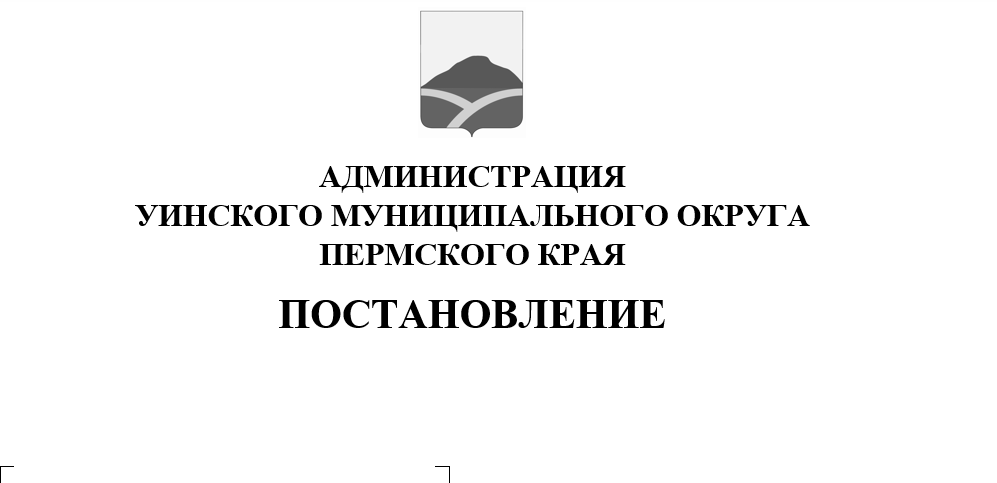 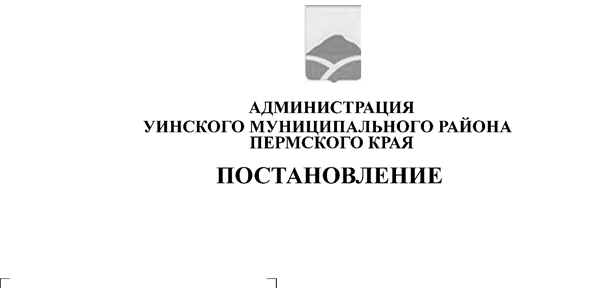 							                     05.10.2021   259-01-03-299Во исполнение Федеральных законов от 21.12.1994 № 68-ФЗ «О защите населения и территорий от чрезвычайных ситуаций природного и техногенного характера», от 12.02.1998 № 28-ФЗ «О гражданской обороне», Положением о единой государственной системе предупреждения и ликвидации чрезвычайных ситуаций, утвержденным постановлением Правительства Российской Федерации от 30 декабря 2003 г. № 794, приказами МЧС России и Министерства цифрового развития, связи и массовых коммуникаций Российской Федерации от 31 июля 2020 г. № 578/365 «Об утверждении Положения о системах оповещения населения», от 31.07.2020 г. № 579/366 «Об утверждении Положения по организации эксплуатационно-технического обслуживания систем оповещения населения», Положением о порядке оповещения и информирования населения Пермского края об опасностях, возникающих при военных конфликтах или вследствие этих конфликтов, угрозе возникновения или о возникновении чрезвычайных ситуаций на территории Пермского края, утвержденным постановлением Правительства Пермского края от 24 декабря 2014 г. № 1511-п и в целях обеспечения своевременного оповещения населения об угрозе на территории Уинского муниципального округа, администрация Уинского муниципального округа ПОСТАНОВЛЯЕТ:1. Утвердить Положение о порядке оповещения и информирования населения об опасностях, возникающих при военных конфликтах или вследствие этих конфликтов, угрозе возникновения или о возникновении чрезвычайных ситуаций природного и техногенного характера на территории Уинского муниципального округа (Положение 1).2. Создать муниципальную систему оповещения Уинского муниципального округа для целей и в составе, определенном Положением о порядке оповещения и информирования населения об опасностях, возникающих при военных конфликтах или вследствие этих конфликтов, угрозе возникновения или о возникновении чрезвычайных ситуаций природного и техногенного характера на территории Уинского муниципального округа.3.  Рекомендовать руководителям объектов производственной и социальной сферы проанализировать состояние дел по реализации вопросов оповещения информирования населения, привести их в соответствие с требованиями настоящего Положения.4. Считать утратившим силу постановление администрации Уинского муниципального района от 02.08.2013 № 427-01-01-03 «Об утверждении Положения о службе оповещения и связи Уинского района».5. Настоящее постановление вступает в силу со дня его официального обнародования и подлежит размещению на официальном сайте администрации Уинского муниципального округа Пермского края в сети «Интернет».6. Контроль за выполнением настоящего постановления оставляю за собой. Глава муниципального округа – глава администрации Уинскогомуниципального округа	                                                               А.Н.ЗелёнкинУТВЕРЖДЕНО
постановлением администрации
Уинского муниципального округа
05.10.2021 259-01-03-299Положение о порядке оповещения и информирования населения об опасностях, возникающих при военных конфликтах или вследствие этих конфликтов, угрозе возникновения или о возникновении чрезвычайных ситуаций природного и техногенного характераI. Общие положения1. Положение определяет назначение, задачи и требования к системам оповещения населения, порядок их задействования и поддержания в состоянии постоянной готовности.2.Оповещение населения о чрезвычайных ситуациях – это доведение до населения сигналов оповещения и экстренной информации об опасностях, возникающих при угрозе возникновения или возникновении чрезвычайных ситуаций природного и техногенного характера, а также при ведении военных действий или вследствие этих действий, о правилах поведения населения и необходимости проведения мероприятий по защите.Сигнал оповещения является командой для проведения мероприятий по гражданской обороне и защите населения от чрезвычайных ситуаций природного и техногенного характера органами управления и силами гражданской обороныиединой государственной системы предупреждения и ликвидациичрезвычайных ситуаций, а также для применения населением средств и способов защиты. Экстренная информация о фактических и прогнозируемых опасных природных явлениях и техногенных процессах, загрязнении окружающей среды, заболеваниях, которые могут угрожать жизни или здоровью граждан, а также правилах поведения и способах защиты незамедлительно передается по системе оповещения населения.3. Система оповещения населения включается в систему управления гражданской обороной (далее – ГО) и единой государственной системы предупреждения и ликвидации чрезвычайных ситуаций (далее – РСЧС), обеспечивающей доведение до населения, органов управления и сил ГО ‎и РСЧС сигналов оповещения и (или) экстренной информации, и состоит из комбинации взаимодействующих элементов, состоящих из специальных программно-технических средств оповещения, средств комплексной системы экстренного оповещения населения, общероссийской комплексной системы информирования и оповещения населения в местах массового пребывания людей, громкоговорящих средств на подвижных объектах, мобильных и носимых средств оповещения, а также обеспечивающих ее функционирование каналов, линий связи и сетей передачи данных единой сети электросвязи Российской Федерации.4. Система оповещения населения создается на муниципальном уровне – муниципальная автоматизированная система централизованного оповещения (далее –муниципальная система оповещения); Муниципальную систему оповещения создает орган местного самоуправления.Границей зоны действия муниципальной системы оповещения являются административные границы муниципального образования.5. Создание и поддержание в состоянии постоянной готовности систем оповещения населения является составной частью комплекса мероприятий, проводимых органами местного самоуправления по подготовке и ведению гражданской обороны, предупреждению и ликвидации чрезвычайных ситуаций природного и техногенного характера.6. Система оповещения населения должна соответствовать требованиям, изложенным в приложении №1 приказа МЧС России и Министерства цифрового развития, связи и массовых коммуникаций Российской Федерации от 31 июля 2020 г. № 578/365 «Об утверждении Положения о системах оповещения населения».На систему оповещения населения оформляется паспорт, рекомендуемый образец которого приведен в приложении № 2 приказа МЧС России и Министерства цифрового развития, связи и массовых коммуникаций Российской Федерации от 31 июля 2020 г. № 578/365 «Об утверждении Положения о системах оповещения населения».II. Назначение и основные задачи систем оповещения населения1. Муниципальная система оповещения населения Уинского муниципального округа предназначена для обеспечения доведения сигналов оповещения и экстренной информации до населения, органов управления и сил ГО и РСЧС.2. Основной задачей муниципальной системы оповещения является обеспечение доведения сигналов оповещения и экстренной информации до:- руководящего состава ГО и звена территориальной подсистемы РСЧС муниципального округа;- сил ГО и РСЧС муниципального округа;- дежурных (дежурно-диспетчерских) служб организаций, эксплуатирующих опасные производственные объекты создающие локальные системы оповещения, и дежурных служб (руководителей) социально значимых объектов;- людей, находящихся на территории Уинского муниципального округа.3. Муниципальная система оповещения включает в себя:- муниципальную автоматизированную система централизованного оповещения (МАСЦО) Уинского муниципального округа;- элементы региональной системы централизованного оповещения населения, расположенные на территории муниципального образования;- элементы комплексной системы экстренного оповещения населения об угрозе возникновения или возникновении чрезвычайных ситуаций, включающей комплекс программно-технических средств оповещения и мониторинга опасных природных явлений и техногенных процессов в зонах экстренного оповещения населения;- локальные системы оповещения и информирования на территориях размещения опасных производственных объектов;- системы оповещения и информирования предприятий производственной и социальной сферы (объектовые системы оповещения и информирования, средства массовой информации, расположенные на территории муниципального округа);- транспортные средства, оборудованные громкоговорящей связью; специализированные технические средства оповещения и информирования населения в местах массового пребывания людей (рупорные громкоговорители, мультимедийные экраны);- мобильные (возимые и переносные) средства оповещения и информирования; - телефонная сеть ПАО «Ростелеком», иные операторы сотовой связи, иные элементы оповещения (звуковая аппаратура в домах культуры, образовательных учреждениях, рупорные громкоговорители, системы уличного речевого оповещения и информирования), председатели населённых пунктов и т.д.III. Порядокзадействования систем оповещения населения1. Задействование по предназначению муниципальной системы оповещения населения планируется и осуществляется в соответствии с положениями о системах оповещения населения, планами гражданской обороны и защиты населения (планами гражданской обороны) и планами действий по предупреждению и ликвидации чрезвычайных ситуаций. 2. Дежурные (дежурно-диспетчерские) службы органов повседневного управления РСЧС, получив в системе управления ГО и РСЧС сигналы оповещения и (или) экстренную информацию, подтверждают получение и немедленно доводят их до руководителей органов местного самоуправления, на территории которых могут возникнуть или возникли чрезвычайные ситуации.3. Решение на задействование муниципальной системы оповещения принимается главой муниципального округа – главой администрации Уинского муниципального округа;4. Передача сигналов оповещения и экстренной информации может осуществляться в автоматическом, автоматизированном либо ручном режимах функционирования систем оповещения населения.В автоматическом режиме функционирования системы оповещения населения включаются (запускаются) по заранее установленным программам при получении управляющих сигналов (команд) от систем оповещения населения вышестоящего уровня или непосредственно от систем мониторинга опасных природных явлений и техногенных процессов без участия соответствующих дежурных (дежурно-диспетчерских) служб, ответственных за включение (запуск) систем оповещения населения.В автоматизированном режиме функционирования включение (запуск) систем оповещения населения осуществляется соответствующими дежурными(дежурно-диспетчерским) службами, уполномоченными на включение (запуск) систем оповещения населения, с автоматизированных рабочих мест при поступлении установленных сигналов (команд) и распоряжений.В ручном режиме функционирования:уполномоченные дежурные (дежурно-диспетчерские) службы органов повседневного управления РСЧС осуществляют включение (запуск) оконечных средств оповещения непосредственно с мест их установки, а также направляют заявки операторам связи и (или) редакциям средств массовой информации на передачу сигналов оповещения и экстренной информации в соответствии с законодательством Российской Федерации;задействуются громкоговорящие средства на подвижных объектах, мобильные и носимые средства оповещения.Основной режим функционирования муниципальной системы оповещения – автоматизированный.5. Передача сигналов оповещения и экстренной информации населению осуществляется подачей сигнала «ВНИМАНИЕ ВСЕМ!» путем включения сетей электрических, электронных сирен и мощных акустических систем длительностью до 3 минут с последующей передачей по сетям связи, в том числе сетям связи телерадиовещания, через радиовещательные и телевизионные передающие станции операторов связи и организаций телерадиовещания с перерывом вещательных программ аудио- и (или) аудиовизуальных сообщений длительностью не более 5 минут. Сигналы оповещения и экстренная информации передаются непосредственно с рабочих мест дежурных (дежурно-диспетчерских) служб органов повседневного управления РСЧС.Допускается трехкратное повторение этих сообщений (для сетей подвижной радиотелефонной связи – повтор передачи сообщения осуществляется не ранее, чем закончится передача предыдущего сообщения).Типовые аудио- и аудиовизуальные, а также текстовые и графические сообщения населению о фактических и прогнозируемых чрезвычайных ситуациях готовятся заблаговременно постоянно действующими органами управления РСЧС совместно с органами повседневного управления РСЧС.6. Для обеспечения своевременной передачи населению сигналов оповещения и экстренной информации комплексно могут использоваться:- сети электрических, электронных сирен и мощных акустических систем;- сети проводного радиовещания;- сети уличной радиофикации;- сети кабельного телерадиовещания;- сети эфирного телерадиовещания;- сети подвижной радиотелефонной связи;- сети местной телефонной связи, в том числе таксофоны, предназначенные для оказания универсальных услуг телефонной связи с функцией оповещения;- сети связи операторов связи и ведомственные;- сети систем персонального радиовызова;- информационно-телекоммуникационная сеть «Интернет»;- громкоговорящие средства на подвижных объектах, мобильные и носимые средства оповещения.7. Рассмотрение вопросов об организации оповещения населения и определении способов и сроков оповещения населения осуществляется комиссией по предупреждению и ликвидации чрезвычайных ситуаций, и обеспечению пожарной безопасности (далее – КЧС и ОПБ) Уинского муниципального округа.IV. Поддержание в готовности систем оповещения населения1. Поддержание муниципальной системы оповещения в готовности организуется и осуществляется администрацией Уинского муниципального округа.2. Готовность системы оповещения населения достигается:- наличием актуализированных нормативных актов в области создания, поддержания в состоянии постоянной готовности и задействования систем оповещения населения;- наличием дежурного (дежурно-диспетчерского) персонала, ответственного за включение (запуск) системы оповещения населения, и уровнем его профессиональной подготовки;- наличием технического обслуживающего персонала, отвечающего за поддержание в готовности технических средств оповещения, и уровнем его профессиональной подготовки;- наличием, исправностью и соответствием проектно-сметной документации на систему оповещения населения технических средств оповещения;- готовностью сетей связи операторов связи, студий вещания и редакций средств массовой информации к обеспечению передачи сигналов оповещения и (или) экстренной информации;- регулярным проведением проверок готовности систем оповещения населения;- своевременным эксплуатационно-техническим обслуживанием, ремонтом неисправных и заменой выслуживших установленный эксплуатационный ресурс технических средств оповещения;- наличием, соответствием законодательству Российской Федерации и обеспечением готовности к использованию резервов средств оповещения;- своевременным проведением мероприятий по созданию, в том числе совершенствованию, систем оповещения населения.Для обеспечения оповещения максимального количества людей, попавших в зону чрезвычайной ситуации, в том числе на территориях, неохваченных автоматизированными системами централизованного оповещения, создается резерв технических средств оповещения (стационарных и мобильных).3. С целью контроля за поддержанием в готовности системы оповещения населения организуются и проводятся следующие виды проверок:- комплексные проверки готовности системы оповещения населения
с включением оконечных средств оповещения и доведением проверочных сигналов и информации до населения;- технические проверки готовности к задействованию системы оповещения населения без включения оконечных средств оповещения населения.По решению КЧС и ОПБ могут проводиться дополнительные комплексные проверки готовности муниципальной системы оповещения.По результатам комплексной проверки готовности системы оповещения населения оформляется акт, в котором отражаются проверенные вопросы, выявленные недостатки, предложения по их своевременному устранению и оценка готовности системы оповещения населения, определяемая в соответствии с приложением № 3приказа МЧС России и Министерства цифрового развития, связи и массовых коммуникаций Российской Федерации от 31 июля 2020 г. № 578/365 «Об утверждении Положения о системах оповещения населения», а также уточняется паспорт системы оповещения населения.Технические проверки готовности к задействованию муниципальной системы оповещения проводятся без включения оконечных средств оповещения дежурными (дежурно-диспетчерскими) службами органов повседневного управления РСЧС, организации путем передачи проверочного сигнала и речевого сообщения «Техническая проверка» с периодичностью не реже одного раза в сутки.Перед проведением всех проверок в обязательном порядке проводится комплекс организационно-технических мероприятий с целью исключения несанкционированного запуска системы оповещения населения.V. Финансирование системы оповещения1. Порядок создания, в том числе совершенствования, систем оповещения населения округа определяется в порядке, предусмотренном действующим законодательством.2. Эксплуатация технических средств оповещения на территории Уинского муниципального округа производится в с соответствии с приказом МЧС России № 579, Минкомсвязи России № 366 от 31 июля 2020 г. «Об утверждении Положения по организации эксплуатационно-технического обслуживания систем оповещения населения» и эксплуатационно-технической документацией на технические средства оповещения.3.Поддержание в готовности (включая ремонт и аварийно-восстановительные работы) региональной системы оповещения осуществляются за счет средств бюджета Пермского края.4. Создание и поддержание муниципальной системы оповещения в состоянии постоянной готовности к использованию, в том числе обеспечение ее запаса технических средств сохранности, необходимых объемов запасов осуществляется за счет средств бюджета Уинского муниципального округа.